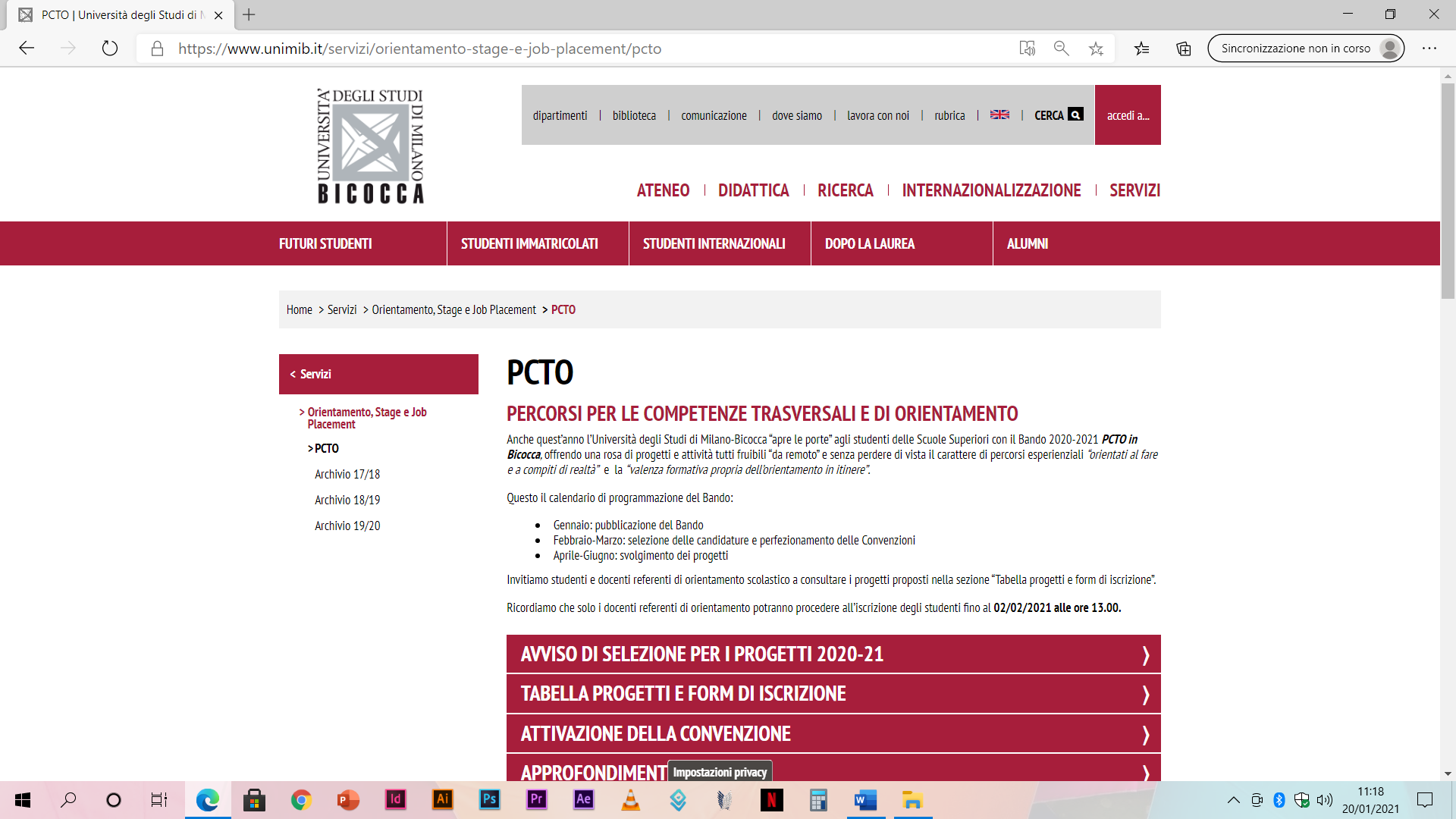 Link Bicocca https://www.unimib.it/servizi/orientamento-stage-e-job-placement/pctoPCTO ORIENTANTEPERCORSI PER LE COMPETENZE TRASVERSALI E DI ORIENTAMENTOAnche quest’anno l’Università degli Studi di Milano-Bicocca “apre le porte” agli studenti delle Scuole Superiori con il Bando 2020-2021 PCTO in Bicocca, offrendo una rosa di progetti e attività tutti fruibili “da remoto” e senza perdere di vista il carattere di percorsi esperienziali “orientati al fare e a compiti di realtà” e la “valenza formativa propria dell’orientamento in itinere”. Questo il calendario di programmazione del Bando:Gennaio: pubblicazione del BandoFebbraio-Marzo: selezione delle candidature e perfezionamento delle ConvenzioniAprile-Giugno: svolgimento dei progettiInvitiamo gli studenti a consultare i progetti proposti nella sezione “Tabella progetti e form di iscrizione”.CLICCA QUI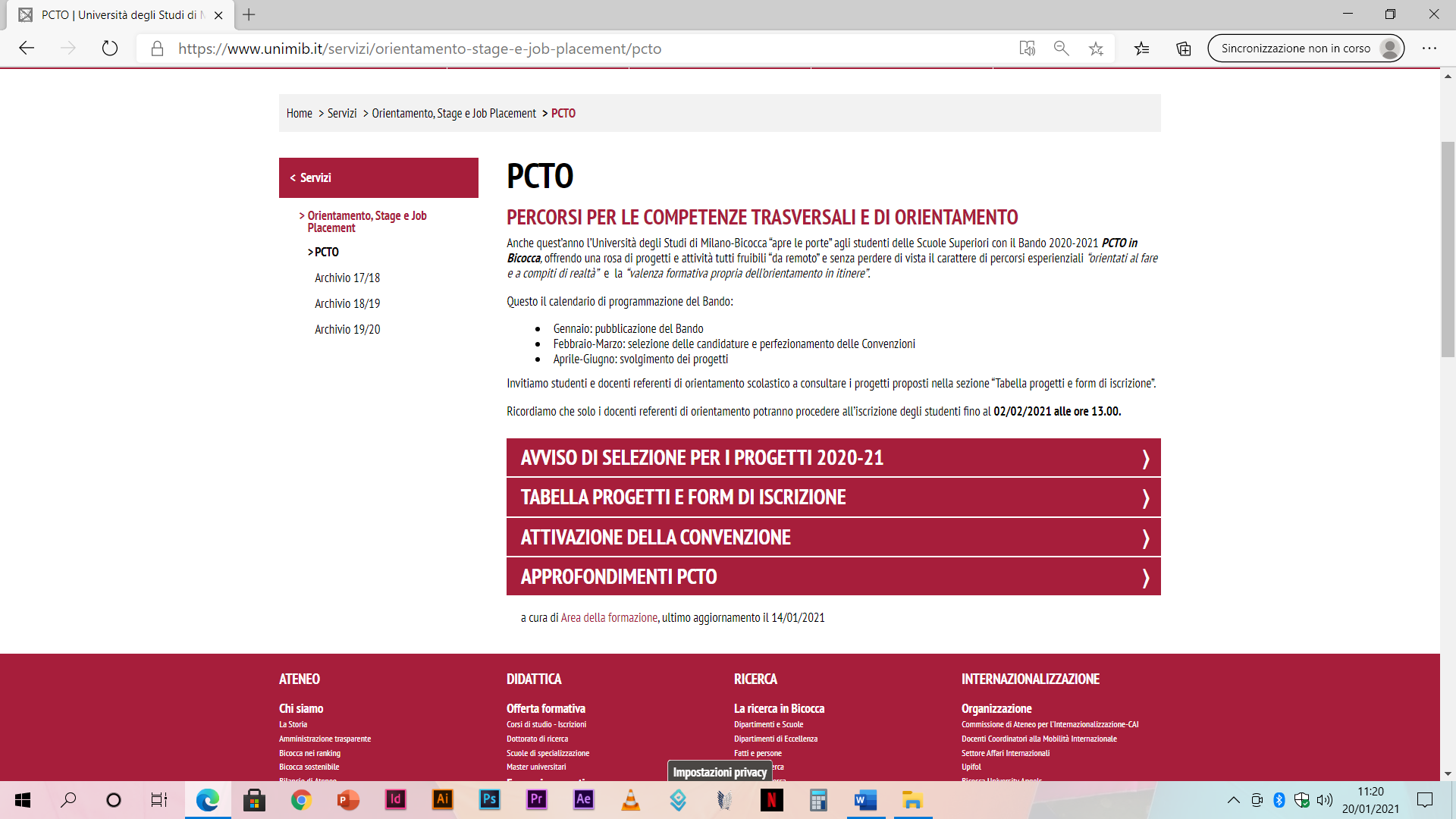 La possibilità di accedere ai corsi PTCO orientanti sarà vincolata dall’inoltro della candidatura al referente del liceo Candiani entro il 25 gennaio 2021.